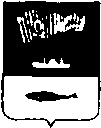 АДМИНИСТРАЦИЯ ГОРОДА МУРМАНСКАПОСТАНОВЛЕНИЕ_________								                       № ________Об отмене постановления администрации города Мурманска от 31.12.2009 № 1499 «Об оценке деятельности управляющих организаций по управлению многоквартирными домами, расположенными на территории муниципального образования город Мурманск»В соответствии с Федеральным законом от 06.10.2003 № 131-ФЗ             «Об общих принципах организации местного самоуправления в Российской Федерации», статьей 45.3 Устава муниципального образования город Мурманск п о с т а н о в л я ю:1. Отменить постановление администрации города Мурманска от 31.12.2009 № 1499 «Об оценке деятельности управляющих организаций по управлению многоквартирными домами, расположенными на территории муниципального образования город Мурманск»;2. Отделу информационно-технического обеспечения и защиты информации администрации города Мурманска (Кузьмин А.Н.) организовать размещение настоящего постановления на официальном сайте администрации города Мурманска в сети Интернет.3. Редакции газеты «Вечерний Мурманск» (Хабаров В.А.) опубликовать настоящее постановление.4. Настоящее постановление вступает в силу со дня подписания.5. Контроль за выполнением настоящего постановления возложить на заместителя главы администрации города Мурманска Доцник В.А.Глава администрации города Мурманска               			                                          А.И. Сысоев